     2018-2019 EĞİTİM ÖĞRETİM YILI PARLAYAN YILDIZLAR ŞUBAT AYI AYLIK PLANIAYIN RENGİAYIN ŞEKLİAYIN ŞEKLİSAYILAR   MEVSİMAYIN TÜRK BÜYÜĞÜDEĞERLER EĞİTİMİ     KAHVERENGİELİPS                   ELİPS                         9/0        KIŞ          NASRETTİN HOCADEMOKRASİ                                   BARIŞ          KAVRAMLAR          KAVRAMLARMÜZİK ETKİNLİĞİMÜZİK ETKİNLİĞİMÜZİK ETKİNLİĞİOYUN ETKİNLİĞİTÜRKÇE DİL ETKİNLİĞİTERS-DÜZ                                             SAĞLIKLI-SAĞLIKSIZ                                     SERT-YUMUŞAK                                                 TATLI-ACI-EKŞİ                                                     HIZLI-YAVAŞ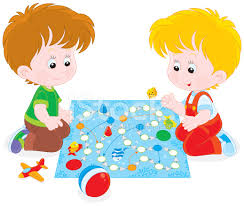 TERS-DÜZ                                             SAĞLIKLI-SAĞLIKSIZ                                     SERT-YUMUŞAK                                                 TATLI-ACI-EKŞİ                                                     HIZLI-YAVAŞMİNİK KELEBEK                                             GEL BİRLİKTE ŞARKI SÖYLEYELİM                                BİR GÜN OKULA GİDERKEN ÇAYDANLIK                               NASRETTİN HOCA 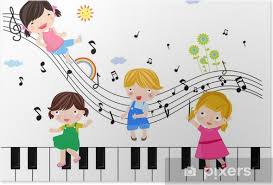 MİNİK KELEBEK                                             GEL BİRLİKTE ŞARKI SÖYLEYELİM                                BİR GÜN OKULA GİDERKEN ÇAYDANLIK                               NASRETTİN HOCA MİNİK KELEBEK                                             GEL BİRLİKTE ŞARKI SÖYLEYELİM                                BİR GÜN OKULA GİDERKEN ÇAYDANLIK                               NASRETTİN HOCA ELİM SENDE                                      SU KAPTAN KABA BOŞALTMA                           ENGELLERİ AŞMA OYUNU              TOP GEÇİRME  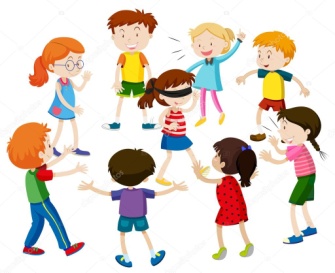 HİKÂYE ETKİNLİKLERİ   PARMAK OYUNU                               BİLMECELER             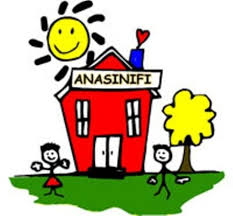 FEN VE DOĞA ETKİNLİĞİFEN VE DOĞA ETKİNLİĞİMONTESSORİ ETKİNLİĞİMONTESSORİ ETKİNLİĞİMONTESSORİ ETKİNLİĞİSANAT ETKİNLİĞİAKIL VE ZEKÂMANDALİNA YÜZER Mİ?            KASIRGA                                     FIRLAYAN PARA                     LEGOLAND’A GIDIYORUZ                                   YOĞURT YAPIYORUZ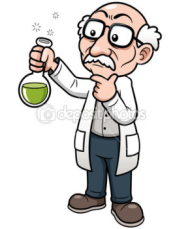 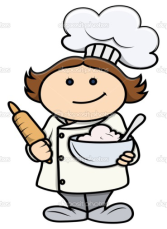 MANDALİNA YÜZER Mİ?            KASIRGA                                     FIRLAYAN PARA                     LEGOLAND’A GIDIYORUZ                                   YOĞURT YAPIYORUZÇAMAŞIR ASMA                                   İPLİ DESEN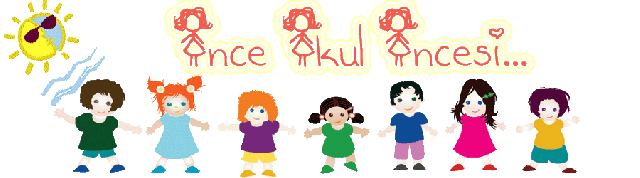 ÇAMAŞIR ASMA                                   İPLİ DESENÇAMAŞIR ASMA                                   İPLİ DESENBoyama etkinlikleri                               Baskı çalışmaları                          Kesme yapıştırma                        Yırtma yapıştırma                    Katlama etkinlikleri Buruşturma etkinlikleri Artık Materyal etkinlikleri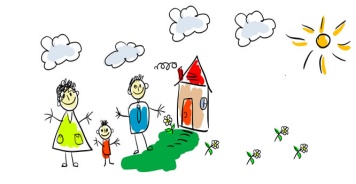 ZİNGA                                                       DİKKATLİ PUZZLE (algı, dikkat, öğrenme, zekâ) 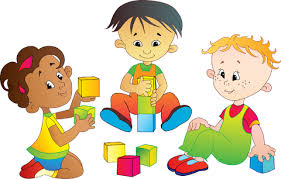             İNGİLİZCE            İNGİLİZCEOKUMA VE YAZMAOKUMA VE YAZMAOKUMA VE YAZMAMATEMATİK ETKİNLİĞİBELİRLİ GÜN VE HAFTALAR   PORTFOLYO ÇALIŞMASI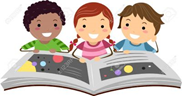    PORTFOLYO ÇALIŞMASIEŞLEŞTİRMEYOL BULMAÇİZGİ ÇALIŞMALARI                         KALEMİ DOĞRU TUTMAÖRÜNTÜ OLUŞRURMAKAVRAM ÇALIŞMALARI 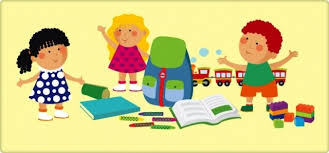 EŞLEŞTİRMEYOL BULMAÇİZGİ ÇALIŞMALARI                         KALEMİ DOĞRU TUTMAÖRÜNTÜ OLUŞRURMAKAVRAM ÇALIŞMALARI EŞLEŞTİRMEYOL BULMAÇİZGİ ÇALIŞMALARI                         KALEMİ DOĞRU TUTMAÖRÜNTÜ OLUŞRURMAKAVRAM ÇALIŞMALARI 1’DEN 90’YE KADAR RİTMİK SAYIYORUZ.9 ve 0 Rakamını Tanıma                ve Kavrama9 ve 0 Rakamını Yazabilme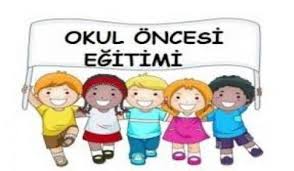      GERİ DÖNÜŞÜM 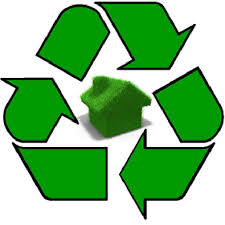 DEĞERLİ VELİMİZ;SALI GÜNLERİMİZ KİTAP GÜNÜDÜR.(Çocuklara uygun kitaplar Çocukların Evden getirdikleri kitaplar okunacaktır.)CUMA GÜNLERİMİZ OYUNCAK GÜNÜDÜR.PERŞEMBE GÜNLERİMİZ PAYLAŞIM GÜNLERİDİR.(Çocukların paylaşmayı öğrenmeleri için birlikte yaptığınız veya satın aldığınız sağlıklı yiyecekleri paylaşım günüdür.)80’LER PARTİSİ OLACAKTIR.(Parti olduğu gün çocukların belirtilen şekilde giyinmeleri rica olunur.)BU AY LEGOLAND GEZİSİ OLACAKTIR.DEĞERLİ VELİMİZ;SALI GÜNLERİMİZ KİTAP GÜNÜDÜR.(Çocuklara uygun kitaplar Çocukların Evden getirdikleri kitaplar okunacaktır.)CUMA GÜNLERİMİZ OYUNCAK GÜNÜDÜR.PERŞEMBE GÜNLERİMİZ PAYLAŞIM GÜNLERİDİR.(Çocukların paylaşmayı öğrenmeleri için birlikte yaptığınız veya satın aldığınız sağlıklı yiyecekleri paylaşım günüdür.)80’LER PARTİSİ OLACAKTIR.(Parti olduğu gün çocukların belirtilen şekilde giyinmeleri rica olunur.)BU AY LEGOLAND GEZİSİ OLACAKTIR.DEĞERLİ VELİMİZ;SALI GÜNLERİMİZ KİTAP GÜNÜDÜR.(Çocuklara uygun kitaplar Çocukların Evden getirdikleri kitaplar okunacaktır.)CUMA GÜNLERİMİZ OYUNCAK GÜNÜDÜR.PERŞEMBE GÜNLERİMİZ PAYLAŞIM GÜNLERİDİR.(Çocukların paylaşmayı öğrenmeleri için birlikte yaptığınız veya satın aldığınız sağlıklı yiyecekleri paylaşım günüdür.)80’LER PARTİSİ OLACAKTIR.(Parti olduğu gün çocukların belirtilen şekilde giyinmeleri rica olunur.)BU AY LEGOLAND GEZİSİ OLACAKTIR.DEĞERLİ VELİMİZ;SALI GÜNLERİMİZ KİTAP GÜNÜDÜR.(Çocuklara uygun kitaplar Çocukların Evden getirdikleri kitaplar okunacaktır.)CUMA GÜNLERİMİZ OYUNCAK GÜNÜDÜR.PERŞEMBE GÜNLERİMİZ PAYLAŞIM GÜNLERİDİR.(Çocukların paylaşmayı öğrenmeleri için birlikte yaptığınız veya satın aldığınız sağlıklı yiyecekleri paylaşım günüdür.)80’LER PARTİSİ OLACAKTIR.(Parti olduğu gün çocukların belirtilen şekilde giyinmeleri rica olunur.)BU AY LEGOLAND GEZİSİ OLACAKTIR.DEĞERLİ VELİMİZ;SALI GÜNLERİMİZ KİTAP GÜNÜDÜR.(Çocuklara uygun kitaplar Çocukların Evden getirdikleri kitaplar okunacaktır.)CUMA GÜNLERİMİZ OYUNCAK GÜNÜDÜR.PERŞEMBE GÜNLERİMİZ PAYLAŞIM GÜNLERİDİR.(Çocukların paylaşmayı öğrenmeleri için birlikte yaptığınız veya satın aldığınız sağlıklı yiyecekleri paylaşım günüdür.)80’LER PARTİSİ OLACAKTIR.(Parti olduğu gün çocukların belirtilen şekilde giyinmeleri rica olunur.)BU AY LEGOLAND GEZİSİ OLACAKTIR.DEĞERLİ VELİMİZ;SALI GÜNLERİMİZ KİTAP GÜNÜDÜR.(Çocuklara uygun kitaplar Çocukların Evden getirdikleri kitaplar okunacaktır.)CUMA GÜNLERİMİZ OYUNCAK GÜNÜDÜR.PERŞEMBE GÜNLERİMİZ PAYLAŞIM GÜNLERİDİR.(Çocukların paylaşmayı öğrenmeleri için birlikte yaptığınız veya satın aldığınız sağlıklı yiyecekleri paylaşım günüdür.)80’LER PARTİSİ OLACAKTIR.(Parti olduğu gün çocukların belirtilen şekilde giyinmeleri rica olunur.)BU AY LEGOLAND GEZİSİ OLACAKTIR.DEĞERLİ VELİMİZ;SALI GÜNLERİMİZ KİTAP GÜNÜDÜR.(Çocuklara uygun kitaplar Çocukların Evden getirdikleri kitaplar okunacaktır.)CUMA GÜNLERİMİZ OYUNCAK GÜNÜDÜR.PERŞEMBE GÜNLERİMİZ PAYLAŞIM GÜNLERİDİR.(Çocukların paylaşmayı öğrenmeleri için birlikte yaptığınız veya satın aldığınız sağlıklı yiyecekleri paylaşım günüdür.)80’LER PARTİSİ OLACAKTIR.(Parti olduğu gün çocukların belirtilen şekilde giyinmeleri rica olunur.)BU AY LEGOLAND GEZİSİ OLACAKTIR.